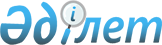 О признании утратившим силу некоторых постановлений Восточно-Казахстанского областного акиматаПостановление Восточно-Казахстанского областного акимата от 26 июня 2020 года № 214. Зарегистрировано Департаментом юстиции Восточно-Казахстанской области 2 июля 2020 года № 7261
      Примечание ИЗПИ.

      В тексте документа сохранена пунктуация и орфография оригинала.
      В соответствии с пунктом 2 статьи 27 Закона Республики Казахстан от 23 января 2001 года "О местном государственном управлении и самоуправлении в Республике Казахстан", статьей 27 Закона Республики Казахстан от 6 апреля 2016 года "О правовых актах", Законом Республики Казахстан от 25 ноября 2019 года "О внесении изменений и дополнений в некоторые законодательные акты Республики Казахстан по вопросам оказания государственных услуг" Восточно-Казахстанский областной акимат ПОСТАНОВЛЯЕТ:
      1. Признать утратившим силу некоторые постановления Восточно-Казахстанского областного акимата по перечню согласно приложению к настоящему постановлению.
      2. Управлению энергетики и жилищно-коммунального хозяйства Восточно-Казахстанской области в установленном законодательством Республики Казахстан порядке обеспечить:
      1) государственную регистрацию настоящего постановления в территориальном органе юстиции;
      2) в течение десяти календарных дней после государственной регистрации настоящего постановления направление его копии на официальное опубликование в периодические печатные издания, распространяемые на территории области;
      3) размещение настоящего постановления на интернет-ресурсе акима Восточно-Казахстанской области после его официального опубликования.
      3. Контроль за исполнением настоящего постановления возложить на заместителя акима области, по вопросам в сфере строительства, энергетики и жилищно-коммунального хозяйства.
      4. Настоящее постановление вводится в действие по истечении десяти календарных дней после дня его первого официального опубликования. Перечень постановлений Восточно-Казахстанского областного акимата, утративших силу:
      1) Постановление Восточно-Казахстанского областного акимата от 22 сентября 2015 года № 247 "Об утверждении регламентов государственных услуг в сфере жилищно-коммунального хозяйства" (зарегистрированное в Реестре государственной регистрации нормативных правовых актов за номером 4196, опубликованное в информационно-правовой системе "Әділет" в электронном виде от 4 декабря 2015 года, в газетах "Рудный Алтай" от 11 декабря 2015 года, "Дидар" от 10 ноября 2015 года);
      2) Постановление Восточно-Казахстанского областного акимата от 2 марта 2016 года № 50 "Об утверждении регламентов государственных услуг в сфере электроэнергетики" (зарегистрированное в Реестре государственной регистрации нормативных правовых актов за номером 4467, опубликованное в Эталонном контрольном банке нормативных правовых актов Республики Казахстан в электронном виде от 13 апреля 2016 года, в газетах "Рудный Алтай" от 19 апреля 2016 года, "Дидар" от 18 апреля 2016 года);
      3) Постановление Восточно-Казахстанского областного акимата от 5 июля 2016 года № 200 "О внесении изменения в постановление Восточно-Казахстанского областного акимата от 22 сентября 2015 года № 247 "Об утверждении регламентов государственных услуг в сфере жилищно-коммунального хозяйства" (зарегистрированное в Реестре государственной регистрации нормативных правовых актов за номером 4643, опубликованное в Эталонном контрольном банке нормативных правовых актов Республики Казахстан в электронном виде от 5 сентября 2016 года, в газетах "Рудный Алтай" от 30 августа 2016 года, "Дидар" от 30 августа 2016 года);
      4) Постановление Восточно-Казахстанского областного акимата от 12 апреля 2017 года № 93 "О внесении изменений в постановление Восточно-Казахстанского областного акимата от 22 сентября 2015 года № 247 "Об утверждении регламентов государственных услуг в сфере жилищно-коммунального хозяйства" (зарегистрированное в Реестре государственной регистрации нормативных правовых актов за номером 5015, опубликованное в Эталонном контрольном банке нормативных правовых актов Республики Казахстан в электронном виде от 19 мая 2017 года, в газетах "Рудный Алтай" от 30 мая 2017 года, "Дидар" от 30 мая 2017 года);
      5) Постановление Восточно-Казахстанского областного акимата от 26 декабря 2017 года № 358 "Об утверждении регламента государственной услуги "Приватизация жилищ из государственного жилищного фонда" (зарегистрированное в Реестре государственной регистрации нормативных правовых актов за номером 5462, опубликованное в Эталонном контрольном банке нормативных правовых актов Республики Казахстан в электронном виде от 30 января 2018 года, в газетах "Рудный Алтай", "Дидар" от 6 февраля 2018 года);
      6) Постановление Восточно-Казахстанского областного акимата от 7 сентября 2018 года № 267 "О внесении изменений в некоторые постановления Восточно-Казахстанского областного акимата" (зарегистрированное в Реестре государственной регистрации нормативных правовых актов за номером 5677, опубликованное в Эталонном контрольном банке нормативных правовых актов Республики Казахстан в электронном виде от 6 октября 2018 года, в газетах "Рудный Алтай", "Дидар" от 9 октября 2018 года).
					© 2012. РГП на ПХВ «Институт законодательства и правовой информации Республики Казахстан» Министерства юстиции Республики Казахстан
				
      Аким Восточно-Казахстанской области 

Д. Ахметов
Приложение к постановлению 
Восточно-Казахстанского 
областного акимата 
от 26 июня 2020 года № 214